Аналитический отчет о проведении в Свердловской области независимой оценки квалификации обучающихся по программам СПО, сопряженной с промежуточной и(или) государственной итоговой аттестацией Наименование организаций-участников.Органы исполнительной власти:Координационный Совет Правительства Свердловской области по кадровому обеспечению экономики Свердловской области;Региональные организации:Региональный методический центр – Региональное объединение работодателей «Свердловский областной Союз промышленников и предпринимателей» (СОСПП) иТерриториальный центр ПК в Уральском федеральном округе – Федеральное государственное автономное образовательное учреждение высшего образования «Уральский федеральный университет имени первого Президента России Б.Н. Ельцина» (ФГАОУ ВО «УрФУ имени первого Президента России Б.Н. Ельцина», УрФУ);Советы по профессиональным квалификациям (СПК):СПК индустрии красоты – НО «Союз парикмахеров и косметологов России»;СПК в области сварки – Саморегулируемая организация Некоммерческое Партнерство «Национальное Агентство Контроля Сварки» (СРО НП «НАКС»);СПК в машиностроении – ОООР «Союз машиностроителей России».Центры оценки квалификаций:ЦОК 74.001. Автономная некоммерческая организация «Центр развития образования и сертификации персонала;ЦОК 66.002. Публичное акционерное общество «Машиностроительный завод имени М.И. Калинина, г. Екатеринбург»;ЦОК 66.005. Общество с ограниченной ответственностью «НАКС–Урал».Профессиональные образовательные организации:ГБПОУ Свердловской области «Уральский колледж бизнеса, управления и технологии красоты»;ГБПОУ Свердловской области «Екатеринбургский техникум отраслевых технологий и сервиса»;ГАПОУ Свердловской области «Колледж управления и сервиса «Стиль»;ГАПОУ СО «Екатеринбургский промышленно-технологический техникум имени В.М. Курочкина»;ГБПОУ СО «Екатеринбургский политехникум»;ГАПОУ СО «Уральский политехнический колледж – МЦК»;ГАПОУ Свердловской области «Первоуральский политехникум»;Нижнетагильский машиностроительный техникум НТИ (филиала) УрФУ;ГБПОУ Свердловской области «Баранчинский электромеханический техникум». Количественные данные о проведении ГИА и(или) ПА обучающихся по программам СПО, сопряженной с НОКАнализ результатов теоретического этапа профессионального экзамена по квалификациям в машиностроенииТаким образом, по всем трем квалификациям в машиностроении успешно прошли испытания 20% соискателей. По квалификации «Техник-оператор по аддитивным технологиям» были успешны 100% соискателей, а по квалификациям станочника необходимого порогового значения не смог набрать никто из аттестующихся. Отметим, что 40% соискателей квалификации «Станочник широкого профиля 3-го разряда (3 уровень квалификации)», не набрав необходимого количества баллов на теоретическом этапе, успешно справились с заданиями практического этапа.Анализ результатов теоретического этапа профессионального экзамена по квалификации 40.09200.01. Станочник широкого профиля 2-го разряда (2 уровень квалификации)Теоретический этап профессионального экзамена для независимой оценки данной квалификации проходили два соискателя, представлявших ГАПОУ СО «Екатеринбургский промышленно-технологический техникум имени В.М. Курочкина». Диаграмма 2 демонстрирует распределение правильных ответов соискателей по типам заданий в тесте. Наибольшие затруднения у соискателей вызвали задания на установление соответствия (правильные ответы даны только в 1 из 6 заданий такого типа).  В заданиях с выбором одного или нескольких вариантов ответа ошибки были допущены примерно в половине случаев (3 из 5 и 9 из 16 заданий такого типа).Незначительная численность участников независимой оценки квалификаций не позволяет делать какие-либо выводы и определять закономерности для последующего переноса на генеральную совокупность, интересна только для данных конкретных соискателей и образовательных организаций, участвовавш\их в пилотном проекте.Диаграмма 3 демонстрирует распределение доли правильных ответов по типам заданий:Анализ результатов теоретического этапа профессионального экзамена по квалификации 40.09200.01. Станочник широкого профиля 3-го разряда (3 уровень квалификации)Теоретический этап профессионального экзамена для независимой оценки данной квалификации проходили десять соискателей, два из которых представляли ГБПОУ СО «Екатеринбургский политехникум», а восемь – ГАПОУ СО «Екатеринбургский промышленно-технологический техникум имени В.М. Курочкина».Диаграммы 4 и 5 демонстрируют распределение правильных ответов соискателей по типам заданий в тесте. Так, например, наибольшие затруднения у соискателей вызвали задания на установление соответствия (правильные ответы даны только в 4 из 12 заданий такого типа).  В заданиях с выбором одного варианта ответа ошибки были допущены примерно в 30% случаев (9 из 13 заданий такого типа).Диаграмма 6 представляет сравнительный аспект доли правильных ответов, данных участниками теоретического этапа в заданиях указанного типа в разрезе образовательных организаций – участников проекта.Диаграмма 7 предлагает информацию о распределении заданий, ориентированных на различные предметы оценивания, в тестах по квалификации «Станочник широкого профиля». Характеристика заданий.- 23% заданий проверяют знание правил, последовательности и способов обработки простых металлических и неметаллических заготовок, деталей, изделий на металлорежущих станках токарной и фрезерной групп, 17% – знание устройства, назначения, правил и условий применения универсальных и специальных приспособлений, режущего, измерительного инструмента, 14% – знание правил по охране труда, пожарной и промышленной безопасности при ведении работ. Таким образом, можно сделать вывод о том, что разработчики оценочных средств считают ключевыми  указанные аспекты когнитивной составляющей квалификации.Диаграмма 8 содержит информацию о доле соискателей, правильно выполнивших задания, ориентированные на различные предметы оценивания. Наиболее значимые аспекты когнитивной составляющей квалификации, указанные в диаграмме 7, выполнены следующим образом:знание правил, последовательности и способов обработки простых металлических и неметаллических заготовок, деталей, изделий на металлорежущих станках токарной и фрезерной групп – 46% обучающихся, давших правильный ответ;знание устройства, назначения, правил и условий применения универсальных и специальных приспособлений, режущего, измерительного инструмента – 48% обучающихся, давших правильный ответ;знание правил по охране труда, пожарной и промышленной безопасности при ведении работ – 71% обучающихся, давших правильный ответ.Обращает на себя внимание тот факт, что только 8 % соискателей дали правильные ответы на вопросы относительно требований к планировке и оснащению рабочего места, а также относительно порядка текущей подналадки станков токарной, фрезерной, сверлильной групп.Вместе тем, на практическом этапе, допуск к которому по условиям проекта получил каждый соискатель по квалификации «Станочник широкого профиля» (независимо от результатов теоретического экзамена в целях аттестации без права претендовать на получение свидетельства НОК при недостаточном количестве баллов за теоретический этап),  обучающиеся и выпускники продемонстрировали способность к реализации технологического процесса, предусмотренного заданием. Практический этап включал два задания: изготовление детали на токарном станке и выполнение операций на фрезерном станке. Пороговое значение по первому заданию на токарном станке смогли преодолеть 10 соискателей из 12 (83%), при этом 7 человек из 12 (58%) набрали более 70-и баллов, приблизившись к максимально возможным 75 баллам. Второе практическое задание на фрезерном станке смогли выполнить с необходимым качеством только два соискателя квалификации «Станочник широкого профиля 2-го разряда (2-го уровня квалификации)». Это объясняется тем, что на практике обучающиеся, за редким исключением, работают на токарном оборудовании. Анализ результатов теоретического этапа профессионального экзамена по квалификации 40.15900.01. Техник-оператор по аддитивным технологиям (4 уровень квалификации)Численность соискателей – 3 человека. Всего в апробации заданий теоретического этапа принимали участие 8 обучающихся из ГАПОУ СО «Уральский политехнический колледж – МЦК»Диаграммы 9 и 10 демонстрируют распределение правильных ответов соискателей по типам заданий в тесте. Наибольшие затруднения у соискателей вызвали задания с открытым ответом (правильные ответы даны только в 1 из 4 заданий такого типа).  Ни один соискатель не справился с заданием на установление последовательности, единственным в тесте. Только 43% соискателей дали правильные ответы в заданиях на установление соответствия. В заданиях с выбором одного нескольких вариантов ответа ошибки были допущены примерно в половине случаев (5 из 8 заданий такого типа), чуть лучше обучающие справились с заданиями с выбором одного варианта ответа (7 из 10 заданий такого типа).Задания теоретического этапа профессионального экзамена для независимой оценки квалификации «Техник-оператор по аддитивным технологиям (4 уровень квалификации)» были ориентированы на предъявление соискателями следующих знаний:технология аддитивного производства и принципы формообразования;конструкция и основные узлы технологического оборудования для аддитивного производства;правила технической эксплуатации и порядок работы на технологическом, весовом, дозировочном оборудовании организации;устройство технологического, весового, дозировочного оборудования организации для подготовки исходных материалов, принципы их работы, способы контроля выполнения технологических процессов;требования охраны труда;порядок отбора пробы исходного материала для проведения микроскопического, размерного и элементного анализа;методы анализа насыпной плотности, текучести, угла трения покоя порошков;правила заправки исходных материалов в установку аддитивного производства, установки технологической подложки (платформы);правила и порядок применения средств индивидуальной и коллективной защиты;регламент подготовки установки к работе, регламент проверки узлов установки;регламент ежедневного и планового технического обслуживания;программное обеспечение электронно-вычислительных машин (ЭВМ) и устройств числового программного управления (УЧПУ) установок аддитивного производства;устройство систем оптического контроля процесса и принципы их работы, признаки наличия ошибок, методы их выявления;устройство систем автоматизированного контроля параметров технологических режимов и принципы их работы;правила визуального контроля подачи исходного материала;правила визуального контроля выполнения технологической операции, контроля процесса с помощью систем бесконтактного оптического контроля температуры, систем видеонаблюдения и датчиков положения;правила контроля технологических режимов с помощью автоматизированных систем контроля;методы работы с аппаратами обработки сжатым воздухом, песко-дробеструйной обработки;основы ведения делопроизводства на производственном участке аддитивных технологий (в цехе) в соответствии с действующими в организации требованиями;способы и методы проведения расчётов трудоёмкости изготовления изделий методами аддитивных технологий.Для проверки вышеназванных предметов оценивания использовалось 1-2 задания.Диаграмма 11 содержит информацию о доле соискателей, правильно выполнивших задания, ориентированные на различные предметы оценивания. Обращает на себя внимание тот факт, что только 13 % соискателей дали правильные ответы на вопросы относительно требований к охране труда и порядка отбора пробы исходного материала для проведения микроскопического, размерного и элементного анализа.Анализ результатов теоретического этапа профессионального экзамена по квалификации 33.00400.02. Парикмахер-модельер (5 уровень квалификации) и 33.00400.01. Парикмахер (4 уровень квалификации)Аналитическая справка о результатах участия ЦОК «АНО «ЦРОиСП «Универсум» (регистрационный номер в Реестре НОК 74.001) в пилотном проекте по применению независимой оценки квалификации для промежуточной (ПА) и государственной итоговой аттестации (ГИА) обучающихся по программам СПО в 1-м полугодии 2018 года представлены в приложении 3 к настоящему документу.Информация относительно типов заданий, использованных в тесте по вышеназванным квалификациям, в отчете ЦОК отсутствует.Диаграммы 13 и 14 содержат информацию о доле соискателей, правильно выполнивших задания, ориентированные на различные предметы оценивания. Обращает на себя внимание тот факт, что по квалификации «Парикмахер-модельер (5 уровень квалификации)» только 20% соискателей дали правильные ответы на вопросы относительно состава и свойств красителей, их основных групп, н только около трети соискателей справились с заданиями на предъявление следующих знаний: технология выполнения сложного окрашивания волос; нормы расхода препаратов и материалов на выполнение химической завивки; техника выполнения причесок с накладками и шиньонами.Результаты выполнения заданий теста по квалификации «Парикмахер (4 уровень квалификации)» свидетельствуют о недостаточном усвоении следующих знаний: нормы времени на выполнение химической завивки (25% соискателей правильно ответили на вопросы);состав и свойства красителей, их основные группы (28% соискателей правильно ответили на вопросы).Только 38% соискателей дали правильные ответы на вопросы по составу, свойствам и срокам годности препаратов для химической завивки; по технике выполнения волн, буклей, валика, локона, кока, пробора, кос, хвоста, жгута, узла, каракулевого жгута; а также по технике завивки, оттяжки и бритья усов, бороды, бакенбард.технике выполнения волн, буклей, валика, локона, кока, пробора, кос, хвоста, жгута, узла, каракулевого жгута; а также по технике завивки, оттяжки и бритья усов, бороды, бакенбард.Анализ результатов теоретического этапа профессионального экзамена по квалификации 40.00200.10. Сварщик дуговой сварки плавящимся электродом в защитном газе (2 уровень квалификации) и 40.00200.01. Сварщик дуговой сварки плавящимся покрытым электродом (2 уровень квалификации)Диаграмма 15 демонстрирует распределение заданий теоретического этапа по типам. Самым распространенным является тип задания с выбором ответа. Особенностью теоретического этапа профессионального экзамена по квалификации «Сварщик» является тот факт, что тест формируется путем случайной выборки заданий из базы, что влечет за собой неравномерное распределение заданий по типам (от 0 до 4 заданий с открытым ответом, от 0 до 4 заданий на установление соответствия, от 1 до 5 заданий на установление последовательности, от 25 до 31 задания с выбором варианта ответа) в одном тесте для одного соискателя. Такая ситуация не дает возможности сделать «равномерный» вывод по поводу зависимости успешности обучающихся от типа задания.Знания, умения в соответствии с требованиями к квалификации, на соответствие которым проводится оценка квалификации «Сварщик дуговой сварки плавящимся электродом в защитном газе (2 уровень квалификации)» и Сварщик дуговой сварки плавящимся покрытым электродом (2 уровень квалификации):основные типы, конструктивные элементы, размеры сварных соединений и обозначение их на чертежах;основные типы, конструктивные элементы и размеры сварных соединений, выполняемых частично механизированной сваркой (наплавкой) плавлением и обозначение их на чертежах;способы устранения дефектов сварных швов;причины возникновения дефектов сварных швов, способы их предупреждения и исправления;методы контроля и испытаний ответственных сварных конструкций;техника и технология частично механизированной сварки (наплавки) плавлением для сварки простых деталей неответственных конструкций в нижнем, вертикальном и горизонтальном пространственном положении сварного шва;устройство сварочного и вспомогательного оборудования, назначение и условия работы контрольно-измерительных приборов, правила их эксплуатации и область применения;устройство сварочного и вспомогательного оборудования для частично механизированной сварки (наплавки) плавлением, назначение и условия работы контрольно-измерительных приборов, правила их эксплуатации и область применения;правила подготовки кромок изделий под сварку;правила сборки элементов конструкции под сварку;правила по охране труда, в том числе на рабочем месте;сварочные (наплавочные) материалы;сварочные (наплавочные) материалы для частично механизированной сварки (наплавки) плавлением;конструкторская, производственно-технологическая и нормативная документация для выполнения данной трудовой функции;причины возникновения и меры предупреждения внутренних напряжений и деформаций в свариваемых (наплавляемых) изделиях;основные группы и марки свариваемых материалов;основные группы и марки материалов, свариваемых частично механизированной сваркой (наплавкой) плавлением;нормы и правила пожарной безопасности при проведении сварочных работ;правила технической эксплуатации электроустановок;выбор режима подогрева и порядок проведения работ по предварительному, сопутствующему (межслойному) подогреву металла;правила эксплуатации газовых баллонов;виды и назначение сборочных, технологических приспособлений и оснастки.Диаграмма 16 иллюстрирует результаты теоретического этапа профессионального экзамена и позволяет сравнить показатели образовательных организаций – участников пилотного проекта.Диаграмма 17 содержит информацию о доле соискателей, правильно выполнивших задания, ориентированные на различные предметы оценивания. 3. Трудоустройство выпускников по итогам профессионального экзамена Образовательные организации – участники пилотного проекта имеют договоры о социальном партнерстве с работодателями, включающими в себя различные стороны взаимодействия, в том числе по вопросам трудоустройства.   По результатам пилотного проекта из 7 успешных соискателей 3 продолжили обучение  (промежуточная аттестация по квалификации «Техник-оператор по аддитивным технологиям»). 4 соискателя по квалификации «Парикмахер», получившие свидетельство о НОК, трудоустроены:Организационная модель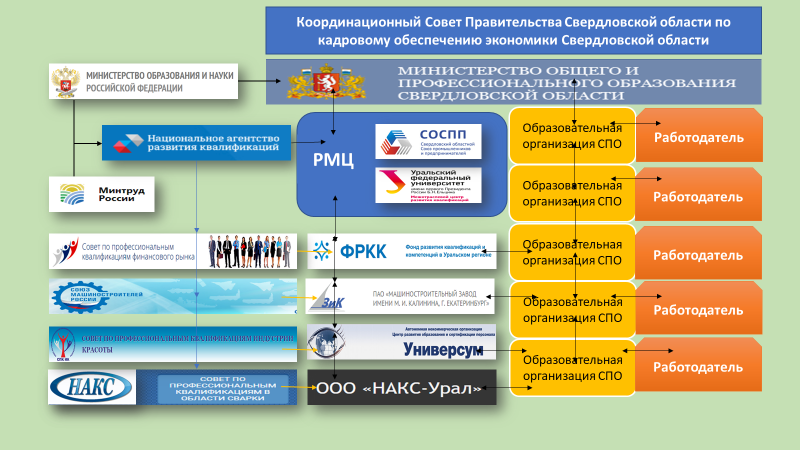 На схеме представлена организационная модель проекта, включающая субъектов деятельности в регионе, имеющих следующие полномочия по его реализации:Координационный Совет Правительства Свердловской области по кадровому обеспечению экономики Свердловской области:оказывает административную поддержку проекта, заслушивает на своих заседаниях отчеты о результатах деятельности по проекту;Министерство общего и профессионального образования Свердловской области:определяет на добровольной основе государственные профессиональные образовательные организации Свердловской области, подведомственные Министерству, реализующие программы СПО, для участия в пилотном проекте;определяет ответственного представителя Министерства в целях координации деятельности Сторон и участников пилотного проекта;осуществляет организационное обеспечение реализации пилотного проекта, консультационную поддержку участников, координацию их деятельности;совместно с СОСПП и участниками пилотного проекта разрабатывает и реализует мероприятия по поддержке и мониторингу трудоустройства выпускников СПО, прошедших государственную итоговую аттестацию по профессиям (специальностям) СПО с использованием независимой оценки квалификаций;осуществляет деятельность, направленную на расширение числа участников пилотного проекта, распространение информации о проекте и его результатах в Свердловской области. Региональный методический центр (СОСПП и УрФУ в лице Межотраслевого центра развития квалификаций):совместно СПК определяет центры оценки квалификации, организации – экзаменационные центры, участвующие в пилотном проекте, и квалификации для проведения оценки;осуществляет распространение информации о пилотном проекте и его результатах, способствует участию работодателей в пилотном проекте, решению вопросов трудоустройства выпускников СПО, прошедших государственную итоговую аттестацию по профессиям (специальностям) СПО с использованием независимой оценки квалификаций.проводит анализ и обобщение опыта оценки квалификаций по массовым рабочим профессиям, в том числе при проведении промежуточной и государственной итоговой аттестации обучающихся по программам СПО;осуществляет организационное обеспечение реализации пилотного проекта, методическую и консультационную поддержку участников, координацию их деятельности;совместно с СПК определяет разработчиков оценочных средств, организует их участие в обучении, проводимом Национальным агентством (при необходимости), и деятельность по разработке оценочных средств;совместно с участниками пилотного проекта разрабатывает и реализует мероприятия по поддержке и мониторингу трудоустройства выпускников СПО, прошедших государственную итоговую аттестацию по профессиям (специальностям) СПО с использованием независимой оценки квалификаций;осуществляет деятельность, направленную на расширение числа участников пилотного проекта, распространение информации о проекте и его результатах в Свердловской области, участвует в мероприятиях, обеспечивающих распространение информации о пилотном проекте и его результатах, проводимых Национальным агентством.Финансовая модельДля расчета стоимости работ по оценке квалификаций ЦОК использовали утвержденную СПК методику. ЦОКи выбирали различные формы нормативного закрепления запроса на услугу независимой оценки квалификаций обучающихся:договор с образовательной организацией;договор с обучающимся, выступающим в роли соискателя.Стоимость услуги включала:затраты на заработную плату специалистов ЦОК (прием и оформление заявительных документов, формирование личных дел, составление графика, формирование комиссии, оформление результатов профессионального экзамена, формирование электронных личных дел, внесение сведений в реестр ЦОК, оформление и выдача свидетельств о квалификации);затраты на заработную плату членов экспертной комиссии;компенсацию затрат СПК на выполнение работ в реестре НОК по   проверке, обработке и признанию результатов независимой оценки квалификации, формированию протокола рабочей группы;затраты на приобретение канцелярских товаров для формирования личного дела соискателя, изготовление бланков свидетельств о квалификации;проезд членов экспертной комиссии к месту проведения экзамена (ближайший ЦОК расположен в г. Челябинск, экспертов ЦОК в Екатеринбурге нет).Стоимость услуги в расчете на одного соискателя составила от 4-х (при численности в 10 соискателей) до 6-ти (при минимальной численности соискателей (2 – 4 человека)) тысяч рублей. Стоимость НОК в соответствии со сметами, предоставленными ЦОК, включает:- оплату труда эксперта ЦОК ;- оплату труда специалисток ЦОК за документационное сопровождение процедуры;- оплату сотрудников СПК за оформление свидетельства и работу в Реестре НОК;- расходные материалы (канцелярские товары для формирования личного дела соискателя и печать бланков – 350 рублей на соискателя);- отчисления на заработную плату (27,1%).Смета НЕ ВКЛЮЧАЛА расходные материалы для проведения экзамена, коммунальные услуги, затраты на оборудование, вспомогательный персонал. Все эти расходы образовательные организации покрывали из общей ежегодной сметы учреждения, изыскивали возможности безвозмездного предоставления необходимых ресурсов через спонсорскую помощь, с использованием ресурсов работодателей – социальных партнеров. Для решения вопроса финансирования процедур ГИА, сопряженных с НОК, предлагаем руководствоваться официальными расчетами ЦОК, сметами на проведение ПЭ, определяя источники финансирования, в том числе внебюджетные средства организаций, средства потенциальных работодателей и др. Финансирование расходов на проведение профессионального экзамена  было осуществлено образовательными  организациями из трех источников:средства от деятельности образовательной организации, приносящей доход;спонсорские средства работодателей – социальных партнеров;личные средства соискателей (их законных представителей).Проблемы реализации пилотного проектаВыводыНизкие результаты, продемонстрированные обучающимися и выпускниками образовательными организациями СПО, обусловлены следующим:пилотный проект был реализован как «локальная инициатива» образовательных организаций без поддержки со стороны региональных органов исполнительной власти; низкий уровень подготовленности обучающихся к демонстрации когнитивной (теоретической) составляющей квалификации как следствие отсутствия содержательного сопряжения ФГОС и ПС в образовательной программе, отсутствия системной подготовки обучающихся по представленным в оценочном средстве видам заданий теоретической части;выявлены профессиональные дефициты мастеров производственного обучения, не позволившие сформировать компетенции, соответствующие заявленной квалификации;оценочные средства требуют адаптации для использования в процедуре ГИА-НОК; расхождения в материально-техническом обеспечении оценочных процедур в ЦОК  и в образовательных организациях;РекомендацииОрганизация деятельности по отбору ПОО СПО для участия в проекте ГИА-НОК в 2019 г. (определение оснований, условий сопровождения и поддержки). Контроль хода подготовки и реализации проекта со стороны Министерства общего и профессионального образования (разработка и контроль выполнения плана мероприятий по реализации проекта).Организация взаимодействия Министерства общего и профессионального образования и Советов по профессиональным квалификациям в части согласования условий проведения ГИА-НОК (единая финансовая модель, получение свидетельств о квалификации, занесение в реестр НОК).Организация диалога между ПОО СПО и социальными партнерами по трудоустройству выпускников, успешно прошедших процедуру НОК.Широкое информирование профессионального сообщества о возможности удовлетворения потребности в квалифицированных специалистах в рамках крупных отраслевых мероприятий. Организация повышения квалификации мастеров производственного обучения и преподавателей по вопросам корректировки образовательных программ с учетом требований к квалификации.Предоставление преференций участникам проекта в части развития МТБ.Профессиональная квалификацияПрофессия (специальность) СПОФорма аттестации(ГИА или ПА)Численность обучающихся, чел.КоличествоКоличествоПрофессиональная квалификацияПрофессия (специальность) СПОФорма аттестации(ГИА или ПА)Численность обучающихся, чел.сдавших, чел. / %не сдавших, чел. / %33.00400.02.Парикмахер-модельер (5 уровень квалификации)43.02.02 Парикмахерское искусствоГИА154/2711/7333.00400.01.Парикмахер (4 уровень квалификации)43.02.02 Парикмахерское искусствоПА70/07/10040.09200.01. Станочник широкого профиля 2-го разряда (2 уровень квалификации)15.01.25 / 151902.03 Станочник (металлообработка) ГИА20/02/10040.09200.02. Станочник широкого профиля 3-го разряда (3 уровень квалификации)15.01.25 / 151902.03 Станочник (металлообработка)ГИА80/08/10040.09200.02. Станочник широкого профиля 3-го разряда (3 уровень квалификации)15.02.08. Технология машиностроенияПА20/02/10040.15900.01. Техник-оператор по аддитивным технологиям (4 уровень квалификации)15.02.09 Аддитивные технологииПА33/1000/040.00200.10 Сварщик дуговой сварки плавящимся электродом в защитном газе (2 уровень квалификации)15.01.05 Сварщик (электросварочные и газосварочные работы)ГИА60/06/10040.00200.01.Сварщик дуговой сварки плавящимся покрытым электродом (2 уровень квалификации)22.02.06 Сварочное производствоПА50/05/1007 квалификаций4 ППССЗ/3 ППКРС4 ГИА/4 ПА487/1541/85№п/пФИО (полностью)Место работыДолжность1Харитонцева Мария ИгоревнаСтудия красоты «Креатив» ул. Селькоровская 34Парикмахер-универсал2Никитина Наталья ИгоревнаСалон красоты «Модест» ул. Краснолесье 127Парикмахер-универсал3Николаева Виолетта АндреевнаСалон «Стрижка шоп» ул. Сурикова 50Парикмахер-универсал4Попова Ольга Сергеевна«Делюкс студио»ул. Малышева 29, офис 409ДиректорОбразовательная организацияКвалификация для НОКЧисленность участников, чел.Стоимость процедуры, руб./чел.Всего оплачено  за услугу, руб.ГБПОУ СО «Екатеринбургский политехникум»40.09200.02 Станочник широкого профиля 3-го разряда (3 уровень квалификации)240008000ГБПОУ СО «Уральский колледж бизнеса, управления и технологии красоты»33.00400.02 Парикмахер-модельер (5 уровень квалификации)15567085050ГАПОУ Свердловской области «Первоуральский политехникум»40.00200.10 Сварщик дуговой сварки плавящимся электродом в защитном газе (2 уровень квалификации)6400024000ГАПАОУ СО «Екатеринбургский промышленно-технологический техникум имени В.М. Курочкина»40.09200.01. Станочник широкого профиля 2-го разряда (2 уровень квалификации) 40.09200.02. Станочник широкого профиля 3-го разряда (3 уровень квалификации)10400040000ГБПОУ СО «Екатеринбургский техникум отраслевых технологий и сервиса»33.00400.02 Парикмахер (4 уровень квалификации)7595041650ГАПОУ СО «Уральский политехнический колледж – МЦК»40.15900.01. Техник-оператор по аддитивным технологиям (4 уровень квалификации)3400012000Нижнетагильский машиностроительный техникум НТИ (филиала) УрФУ40.00200.10 Сварщик дуговой сварки плавящимся электродом в защитном газе (2 уровень квалификации)5400020000ИТОГОИТОГО48230700Средняя стоимость процедуры ПЭСредняя стоимость процедуры ПЭСредняя стоимость процедуры ПЭСредняя стоимость процедуры ПЭ4806,25Описание проблем реализации проектаПредлагаемые способы решенияПилотный проект не прошел согласование в Министерстве общего и профессионального образования Свердловской областиПоддержка руководителей ОО СПО, реализующих проект по  сопряжению процедур ГИА – НОК  Поздний запуск проекта ГИА-НОК, что повлекло за собой напряженность в его реализацииРазработать план мероприятий по реализации проекта на 2018/2019 учебный годПроцедура НОК в большей степени рассчитана на работающих соискателей (с опытом практической деятельности), а не на обучающихсяВнести изменения в образовательную программу в части содержания и контрольных форм с учетом требований к квалификациямПроведение профессионального экзамена по ряду квалификаций ограничивает  требование к стажу работы. Внести изменения в законодательные документы, отменяющие требования к стажу работы для студентов  при прохождении процедуры НОКОтсутствие документа, регламентирующего перевод результатов ПЭ в итоговые оценки обучаемых.Составить методические рекомендации о переводе результатов ПЭ в итоговые оценки.Необходимость внесения изменений в локально-нормативные акты ОУВнести изменения в Положение о промежуточной аттестации и в Программу ГИА на новый учебный годК НОК допускаются соискатели при наличии документа об образовании (диплом СПО). Внести изменения в законодательные акты о допуске студентов к НОК Неготовность педагогических работников и мастеров к новым формам работы, новым формам проведения промежуточной и государственной итоговой аттестацииПовысить квалификацию мастеров и преподавателей и  пройти процедуру НОК 